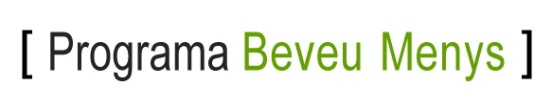 Formulari de presentació de comunicacionsAutor de referència del resum
Nom  Cognoms  Adreça de correu electrònic Telèfon  DNI/NIF  2n autor de referència del resum Nom Cognoms Adreça de correu electrònic Telèfon DNI/NIF Altres autors Nom Cognoms Nom Cognoms Nom Cognoms Centre de treball: 	ABS: 			CAS: 			Altres: Dades de la comunicació: Títol de la comunicació:Introducció:Objectius:Pla de treball / Material i mètodes:Resultats (si n’hi ha):Data límit presentació resums comunicacions: 15 de juliol de 2013Envieu a: beveumenys.salut@gencat.cat 